Cenová nabídka notebooků s příslušenstvímVypracoval:Václav Štrbotel: 777 345 666email: strbo@spc-net.czPředkladatel:SPC-net s.r.o.Masarykova 538289 22 Lysá nad LabemIČO: 281324491, DIČ: CZ281324491Tel: 325 552 018, 777 861 930Fax: 325 553 094Email: info@spc-net.czDobrý den,na základě Vaší poptávky si Vám dovolujeme nabídnout následující modely notebooků a příslušenství:Acer TravelMate P2 (TMP215-41-G2-R4CX) Ryzen 5 Pro 5650U / 8GB / 512GB SSD / 15,6” FHD IPS / MIL-STD / TPM / Win10 Pro Edu / černá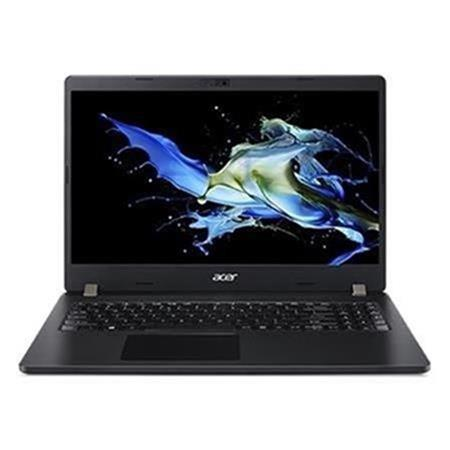 ASUS MW202 bezdrátová myš tmavě modrá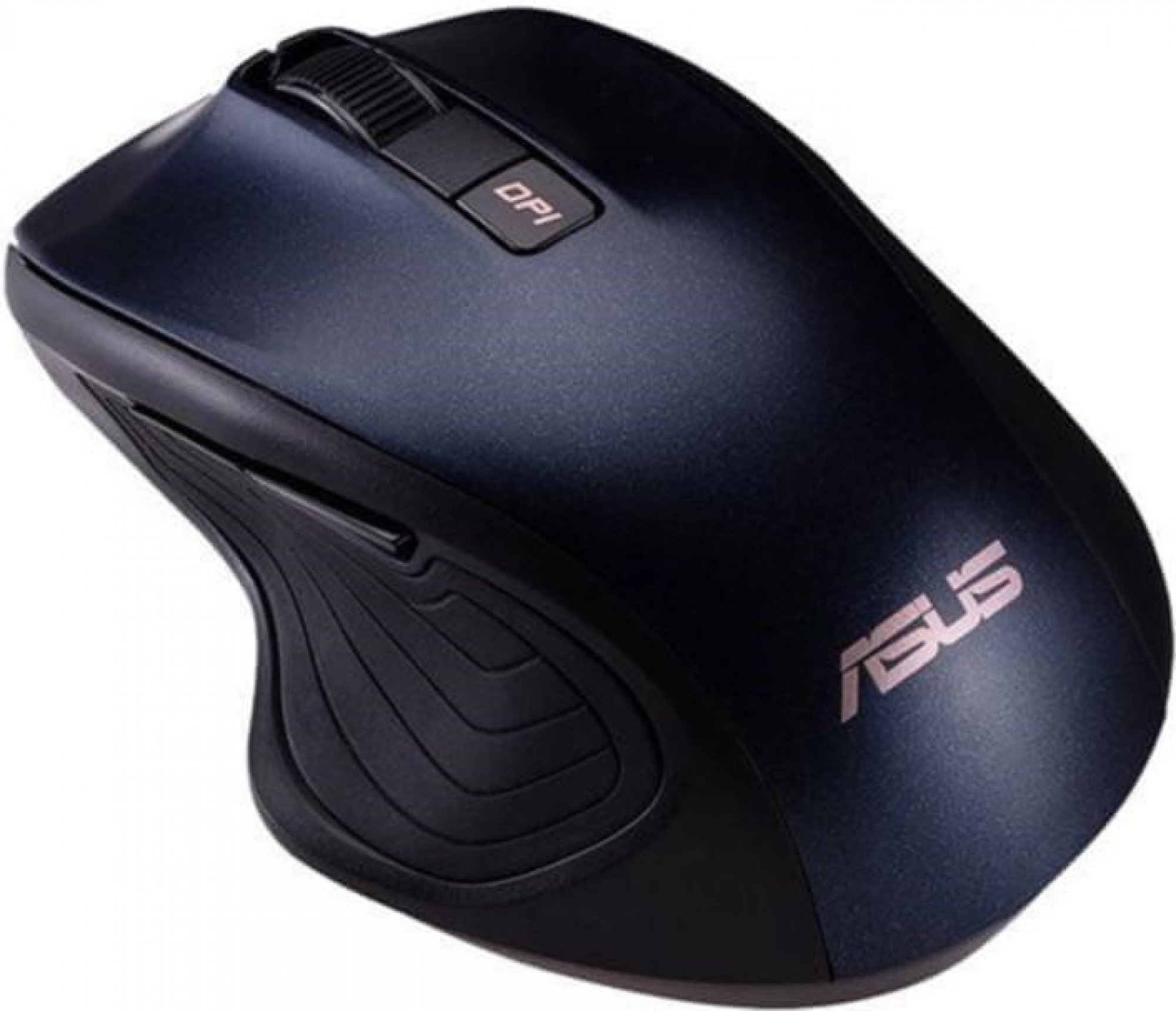 Úspora energie nabízí delší a chytřejší využití (+30% výdrž baterie než WT425).Ergonomická myš s opěrkou pro palec vás podporuje při dlouhodobém používání.Optický snímač s nastavitelným DPI (1000/1600/2400/4000) pro přesné ovládání.Tichá bezdrátová myš MW202 je ideální pro použití v tichém prostředí, jako je schůzka, knihovna, noční doba atd. Všechny klávesy jsou tiché, což vám umožní zbavit se hluku klikání (pouze kolem 20 dB) a nemusíte se obávat obtěžování ostatních. Více koncentrace, vyšší efektivita.Automaticky šetří energii po 2 sekundách pohotovostního režimu a snižuje spotřebu energie o 80 %. A po 1 minutě nečinnosti upadne do hlubokého spánku, což pomáhá prodloužit životnost baterie. Po spárování není třeba znovu navazovat připojení, stačí jej přesunout nebo stisknout libovolné levé nebo pravé tlačítko, abyste jej probudili, když je ve vypnutém režimu spánku.Dicota Eco Multi BASE 15-17.3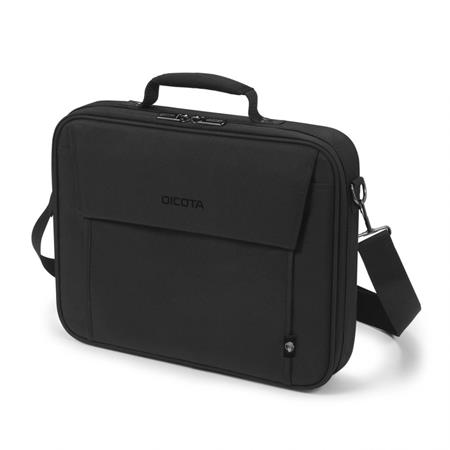 Vlastnosti:Vyrobeno z 10 recyklovaných PET lahvíPolstrovaná přihrádka na notebookKovový rám pro větší ochranuVysoce kvalitní kovové prvkyBezpečnostní pásek na notebookZadní přihrádka na dokumentyPřední kapsa s úložným prostorem pro mobilní příslušenstvíPohodlná polstrovaná rukojeťOdnímatelný, nastavitelný ramenní popruhTechnické parametry:Barva: ČernáMateriál: 300D rPET polyesterMax. rozměry zařízení: 420 x 45 x 300 mmRozměry produktu: 450 x 65 x 310 mmHmotnost: 0,66 kgCenová nabídka:Tato cenová nabídka platí do 20.10.2022 V Lysé nad Labem dne 20.9.2022	S pozdravem – Václav ŠtrboSPC-net s.r.o.Masarykova 538289 22 Lysá nad LabemIČO: 281324491, DIČ: CZ281324491Tel: 325 552 018, 774 212 510Fax: 325 553 094Email: info@spc-net.cz					USB-CAnoÚhlopříčka displeje15"ProcesorAMD Ryzen 5Velikost paměti8 GBVelikost úložiště512 GBTyp diskuSSDBarva víkaČernáHmotnost1,5 - 2 kgNumerická klávesniceAnoOperační systémWindows 10 Pro EducationPočet USB portů4Počet volných paměťových slotů1Podsvícená klávesniceAnoRozlišení1920x1080 (FullHD)Snímač otisku prstuAnoTyp displejeMatnýTyp paneluIPSWeb kameraAnoZáruka firma/fyz.osoba2 rokypoložkacena za jednotku bez DPHpočet jednotekcena bez DPH (CELKEM)Acer TravelMate P2 (TMP215-41G2-R4CX) 15 423,06,-Kč.8 ks.123 384,48,-Kč.ASUS MW202 bezdrátová myš tmavě modrá264.47,- Kč.8 ks.2 115,75,-Kč.Dicota Eco Multi BASE 
15-17.3443,46,-Kč.8 ks.3 547,68,-Kč.Cena celkem bez DPH:129 047,91,-Kč.Cena celkem vč. DPH:156 147,97,-Kč